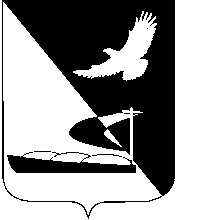 АДМИНИСТРАЦИЯ МУНИЦИПАЛЬНОГО ОБРАЗОВАНИЯ«АХТУБИНСКИЙ РАЙОН»ПОСТАНОВЛЕНИЕ22.03.2016	                 № 129О порядке сообщения муниципальными служащими о возникновении  личной заинтересованности при исполнении должностных обязанностей, которая приводит или может привести к конфликту интересов в администрации МО «Ахтубинский район»В соответствии с пунктом 8 Указа Президента Российской Федерации от 22.12.2015 № 650 «О порядке сообщения лицами, замещающими отдельные государственные должности Российской Федерации, должности федеральной государственной службы, и иными лицами о возникновении личной заинтересованности при исполнении должностных обязанностей, которая приводит или может привести к конфликту интересов, и о внесении изменений в некоторые акты Президента Российской Федерации», администрация МО «Ахтубинский район»ПОСТАНОВЛЯЕТ:	  1. Утвердить прилагаемое Положение о порядке сообщения муниципальными служащими о возникновении личной заинтересованности при исполнении должностных обязанностей, которая приводит или может привести к конфликту интересов в администрации МО «Ахтубинский район».     2. Отделу информатизации и компьютерного обслуживания администрации МО «Ахтубинский район» (Короткий В.В.) обеспечить размещение настоящего постановления в сети Интернет на официальном сайте администрации МО «Ахтубинский район» в разделе «Документы» подразделе «Документы Администрации» подразделе «Сведения о доходах».     3. Отделу контроля и обработки информации администрации МО «Ахтубинский район» (Свиридова Л.В.) представить информацию в газету «Ахтубинская правда» о размещении настоящего постановления в сети Интернет на официальном сайте администрации МО «Ахтубинский район» в разделе «Документы» подразделе «Документы Администрации» подразделе «Сведения о доходах».Глава муниципального образования                                                В.А. ВедищевУтвержденопостановлением администрацииМО «Ахтубинский район»от 22.03.2016 № 129ПОЛОЖЕНИЕо порядке сообщения муниципальными служащими о возникновении личной заинтересованности при исполнении должностных обязанностей, которая приводит или может привести к конфликту интересов в администрации МО «Ахтубинский район»1. Настоящим Положением определяется порядок сообщения муниципальными служащими администрации МО «Ахтубинский район»  о возникновении личной заинтересованности при исполнении должностных обязанностей, которая приводит или может привести к конфликту интересов.Порядок распространяется на муниципальных служащих администрации МО «Ахтубинский район».          2. Муниципальные служащие обязаны в соответствии с законодательством Российской Федерации о противодействии коррупции сообщать, о возникновении личной заинтересованности при исполнении должностных обязанностей, которая приводит или может привести к конфликту интересов, а также принимать меры по предотвращению или урегулированию конфликта интересов.Сообщение оформляется в письменной форме в виде уведомления о возникновении личной заинтересованности при исполнении должностных обязанностей, которая приводит или может привести к конфликту интересов (далее - уведомление).Уведомления подлежат обязательной регистрации в журнале регистрации уведомлений, который должен быть прошит и пронумерован, а также заверен оттиском печати администрации МО «Ахтубинский район». Структура журнала приведена в Приложении 2 к настоящему Положению. Ведение журнала возлагается на лицо, осуществляющее кадровую работу в администрации МО «Ахтубинский район».3. Уведомление составляется по форме, согласно Приложению 1 и рассматривается главой администрации МО «Ахтубинский район».Направленные главе администрации МО «Ахтубинский район» уведомления рассматриваются должностным лицом, ответственным специалистом за профилактику коррупционных и иных правонарушений МО «Ахтубинский район».Должностное лицо администрации МО «Ахтубинский район» осуществляет предварительное рассмотрение уведомлений.В ходе предварительного рассмотрения уведомлений должностное лицо администрации МО «Ахтубинский район» имеет право получать в установленном порядке от лиц, направивших уведомления, пояснения по изложенным в них обстоятельствам и направлять в установленном порядке запросы в федеральные органы государственной власти, органы государственной власти субъектов Российской Федерации, иные государственные органы, органы местного самоуправления и заинтересованные организации.          4. По результатам предварительного рассмотрения поступивших уведомлений подготавливается мотивированное заключение на каждое из них.Уведомления, заключения и другие материалы, полученные в ходе предварительного рассмотрения уведомлений, представляются главе администрации МО «Ахтубинский район» в течение семи рабочих дней со дня их поступления.В случае направления запросов, указанных в абзаце четвертом пункта 3 настоящего Положения, заключения и другие материалы представляются главе администрации МО «Ахтубинский район» в течение 45 дней со дня поступления уведомлений. Указанный срок может быть продлен, но не более чем на 30 дней.          5. Главой администрации МО «Ахтубинский район» по результатам рассмотрения уведомлений принимается одно из следующих решений:          а) признать, что при исполнении должностных обязанностей лицом, направившим уведомление, конфликт интересов отсутствует;          б) признать, что при исполнении должностных обязанностей лицом, направившим уведомление, личная заинтересованность приводит или может привести к конфликту интересов;          в) признать, что лицом, направившим уведомление, не соблюдались требования об урегулировании конфликта интересов.6. В случае принятия решения, предусмотренного подпунктом «б» пункта 5 настоящего Положения, в соответствии с законодательством Российской Федерации глава администрации МО «Ахтубинский район» принимает меры или обеспечивает принятие мер по предотвращению или урегулированию конфликта интересов, либо рекомендует лицу, направившему уведомление, принять такие меры.7. В случае принятия решений, предусмотренных подпунктом «в» пункта 5 настоящего Положения, глава администрации МО «Ахтубинский район» направляет материалы и документы, указанные в пункте 4 настоящего Положения, на рассмотрение в комиссию по соблюдению требований к служебному поведению муниципальных служащих при администрации МО «Ахтубинский район» и урегулированию конфликта интересов. Комиссия рассматривает уведомления и принимает по ним решения в порядке, установленном Положением о комиссии по соблюдению требований к служебному поведению муниципальных служащих при администрации МО «Ахтубинский район» и урегулированию конфликта интересов, утвержденным постановлением администрации МО «Ахтубинский район»Верно:Приложение 1 Главе администрации МО «Ахтубинский район»:                                                                  от_______________________________________________________________                                                                              (Ф.И.О. муниципального служащего,                                                                        замещаемая должность)УВЕДОМЛЕНИЕ о возникновении личной заинтересованности при исполнении должностных обязанностей, которая приводит или может привести к конфликту интересовСообщаю о возникновении у меня личной заинтересованности при исполнении должностных обязанностей, которая приводит или может привести к конфликту интересов (нужное подчеркнуть).Обстоятельства, являющиеся основанием возникновения личной заинтересованности: ____________________________________________________________________________________________________________________________________Должностные обязанности, на исполнение которых влияет или может повлиять личная заинтересованность:_______________________________________________________________________________________________          Предлагаемые меры по предотвращению или урегулированию конфликта интересов:________________________________________________________________________________________________________________Намереваюсь (не намереваюсь) лично присутствовать на заседании комиссии по соблюдению требований к служебному поведению муниципальных служащих при администрации МО «Ахтубинский район» и урегулированию конфликта интересов (нужное подчеркнуть)."__"__________ 20__ г. _____________________     ______________________                                               (подпись лица, расшифровка подписи направляющего  уведомление)Приложение 2ЖУРНАЛрегистрации уведомлений о сообщении муниципальными служащими администрации МО «Ахтубинский район» о возникновении личной заинтересованности при исполнении должностных обязанностей, которая приводит или может привести к конфликту интересов№ п/пДата поступления уведомленияСведения о муниципальном служащем, направившем уведомлениеСведения о муниципальном служащем, направившем уведомлениеСведения о муниципальном служащем, направившем уведомлениеСведения о муниципальном служащем, направившем уведомлениеКраткое содержание уведомления№ п/пДата поступления уведомленияФ.И.О.ДолжностьНаименование подразделенияКонтактный номер телефонаКраткое содержание уведомления